Name:__________________13.2 Limits HW #21. 				2. 			3. 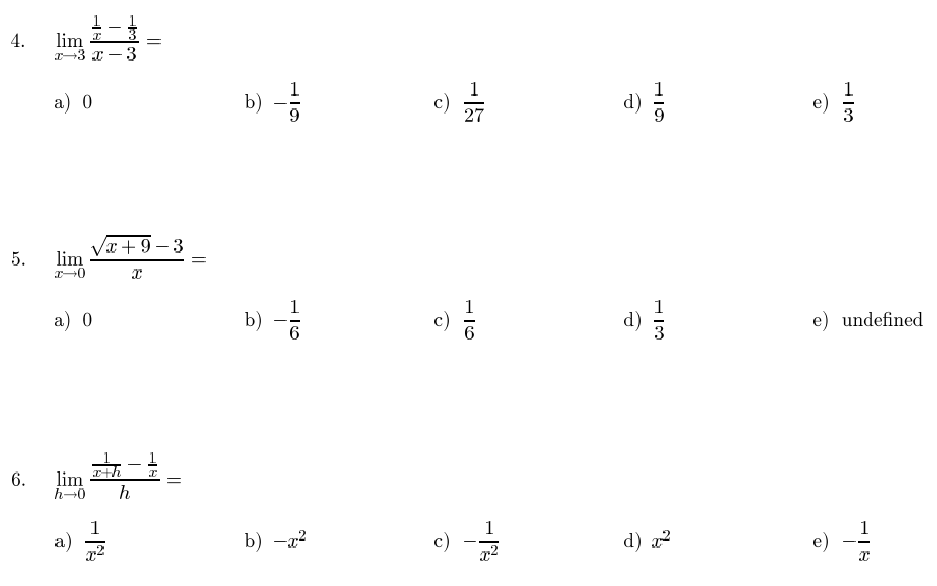 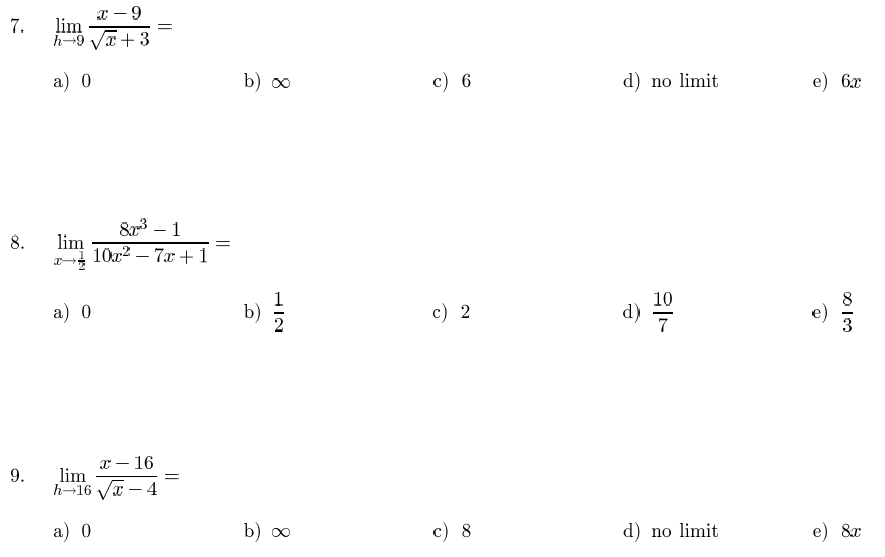 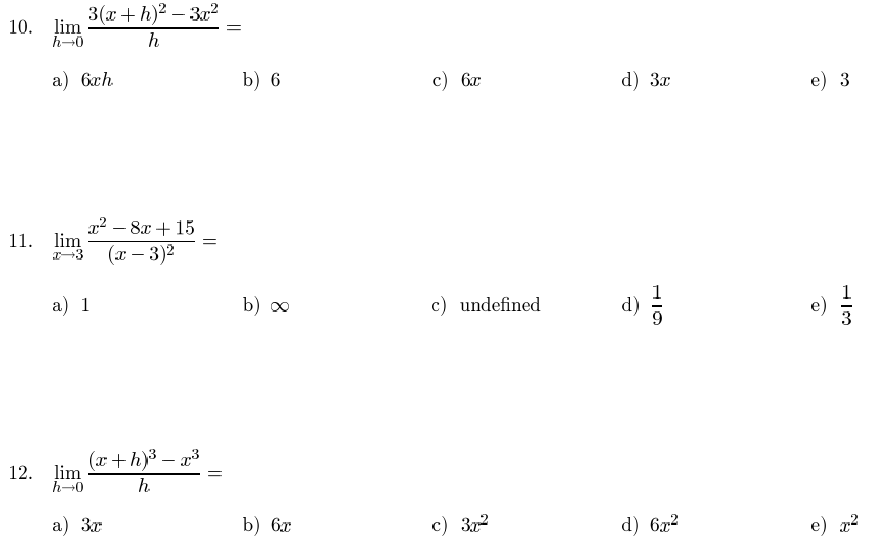 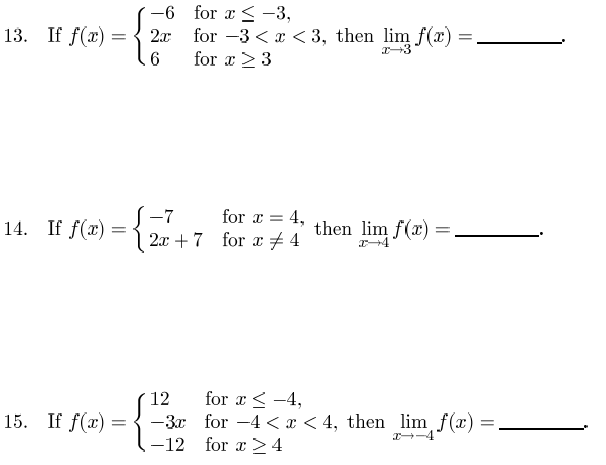 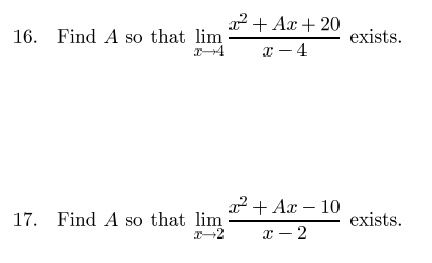 